от 15 февраля 2022 года										№ 128О внесении изменений в постановление администрации городского округа 
город Шахунья Нижегородской области от 15 ноября 2017 года № 1441 «Об утверждении муниципальной программы «Обеспечение безопасности жизнедеятельности населения и территорий городского округа 
город Шахунья Нижегородской области»В соответствии со статьей 179 Бюджетного кодекса Российской Федерации, 
а также в целях совершенствования программно-целевого планирования администрация городского округа город Шахунья Нижегородской области  п о с т а н о в л я е т :1.	В постановление администрации городского округа город Шахунья Нижегородской области от 15 ноября 2017 года № 1441 «Об утверждении муниципальной программы «Обеспечение безопасности жизнедеятельности населения и территорий городского округа город Шахунья Нижегородской области» (с изменениями, внесенными постановлением администрации городского округа город Шахунья Нижегородской области от 08.02.2021 № 137) внести изменения, изложив муниципальную программу в новой редакции, согласно приложению к настоящему постановлению.2.	Начальнику общего отдела администрации городского округа город Шахунья Нижегородской области обеспечить размещение настоящего постановления на официальном сайте администрации городского округа город Шахунья Нижегородской области и в газете «Знамя труда».3. Настоящее постановление вступает в силу после его официального  опубликования посредствам размещения на официальном сайте администрации городского округа город Шахунья Нижегородской области и в газете «Знамя труда».4.	Со дня вступления в  силу настоящего  постановления признать утратившим силу постановление администрации  городского округа город Шахунья  Нижегородской области от 8 февраля 2021 года № 137 «О внесении изменений в  постановление администрации городского округа город Шахунья Нижегородской области  от 15 ноября 2017 года № 1441 «Об утверждении муниципальной программы «Обеспечение безопасности жизнедеятельности населения и территорий городского округа город Шахунья Нижегородской области».5.	Контроль за исполнением настоящего постановления оставляю за собой.Глава местного самоуправлениягородского округа город Шахунья						          Р.В.КошелевПриложениек постановлению администрациигородского округа город Шахуньяот 15.02.2022 г. № 128МУНИЦИПАЛЬНАЯ ПРОГРАММА«Обеспечение безопасности жизнедеятельности населения и территорий городского округа город ШахуньяНижегородской области»(далее - Программа, муниципальная программа)1. Паспорт Программы2. Текстовая часть  муниципальной программы2.1. Характеристика текущего состоянияСферой реализации Программы является организация эффективной деятельности в области защиты населения и территории от чрезвычайных ситуаций природного и техногенного характера, обеспечение пожарной безопасности жизнедеятельности, осуществление мероприятий по повышению антитеррористической безопасности объектов жизнеобеспечения и мест с массовым пребыванием людей.  В течение последних лет: 2015-2017 годы на территории городского округа город Шахунья Нижегородской области удается сохранить тенденцию сокращения количества пожаров и причиненного ими вреда. В 2017 году произошло 30  пожаров, снижение по сравнению с 2016 годом на 20 пожаров (или на 40 %). На пожарах погибли 3 человека, снижение на 3 человека (или на 50 %). 5 человек получили травмы (рост на 60 %). Материальный ущерб составил 3 230 тыс. рублей. (рост на 1 504 тыс. руб.). Наибольшее количество пожаров 23 случая или 75 % от общего количества и 3 случая гибели людей произошли в жилищном фонде округа, 2 пожара произошли на производственных объектах. 4 пожара на транспорте и 1 пожар в административном здании.Причинами пожаров в 2017 году явились: неисправность электрооборудования – 9 случаев; неосторожное обращение с огнем – 6; неисправность печного оборудования – 6; поджоги – 2; неисправность транспортного средства – 3; детская шалость – 3; нарушение регламента технологического процесса – 1 случай. Наибольшее количество пожаров – 24 случая произошли на территории, подведомственной управлению по работе с территориями и благоустройству администрации городского округа город Шахунья, 3 пожара на территории. Подведомственной Сявскому территориальному отделу администрации городского округа город Шахунья.Несмотря на незначительное улучшение показателей, проблема обеспечения пожарной безопасности и защиты населения от чрезвычайных ситуаций природного и техногенного характера до конца не решены. Исходя из существующих угроз, в городском округе город Шахунья требуется достаточное финансирование для поддержания в постоянной готовности противопожарных и спасательных подразделений, оснащение их современной техникой и оборудованием. Подпрограмма «Обеспечение пожарной безопасности и безопасности людей на водных объектах городского округа город Шахунья Нижегородской области» направлена на обеспечение и повышение уровня пожарной безопасности, защищенности населения и территории городского округа от чрезвычайных ситуаций природного и техногенного характера.Реализация подпрограммы в полном объеме позволит:1. Снизить риски возникновения пожаров и связанных с ними чрезвычайных ситуаций природного и техногенного характера.2. Повысить уровень оперативности реагирования экстренных служб городского округа. Социальная эффективность реализации подпрограммы будет заключаться в улучшении качества работ по спасению и оказанию экстренной помощи людям, попавшим в беду, снижению количества погибших в чрезвычайных ситуациях природного и техногенного характера, в том числе  связанных с пожарами.Экономическая эффективность реализации подпрограммы будет заключаться в обеспечении снижения материального ущерба от чрезвычайных ситуаций природного и техногенного характера, происшествий, связанных с пожарами.Экологическая эффективность реализации программы будет заключаться в снижении масштабов возможного уничтожения и загрязнения природной среды в результате чрезвычайных ситуаций природного и техногенного характера, происшествий, связанных с пожарами.Ситуация в сфере борьбы с терроризмом и экстремизмом на территории Российской Федерации остается напряженной. Наличие на территории городского округа город Шахунья Нижегородской области объектов жизнеобеспечения, мест массового пребывания людей является фактором возможного планирования террористических акций, поэтому сохраняется реальная угроза безопасности граждан и объектов жизнеобеспечения.Актуальным является вопрос антитеррористической защищенности объектов социальной инфраструктуры. В учреждениях здравоохранения, образования, культуры, в спортивных сооружениях  постоянно находится значительное количество людей, в том числе детей, а уровень технической оснащенности указанных учреждений недостаточен в обеспечении полной защищенности от возможных угроз террористического характера.На сегодняшний день на значительном количестве объектов социальной сферы имеются недостатки, а именно: отсутствуют  системы оповещения и видеонаблюдения, металлические двери. Во многих учреждениях требуется ремонт внешних ограждений. Содержание  круглосуточной охраны, создание оборудованных автомобильных стоянок на безопасном расстоянии не может полностью финансироваться за счет средств учреждений. Имеют место недостаточные знания и отсутствие практических навыков посетителей и работников учреждений правил поведения в чрезвычайных ситуациях, вызванных антитеррористическими проявлениями.Подпрограмма «Профилактика терроризма и экстремизма» дает возможность обеспечить антитеррористическую защищенность объектов социальной сферы, а также снизить уровень социальной напряженности, вызванного опасениями людей возникновения террористической угрозы.Подпрограмма «Обеспечение мероприятий по гражданской обороне» дает возможность укрепить материальную базу, обеспечивающую комплекс защитных мер от оружия массового поражения на военный период и защиты населения и территорий от чрезвычайных ситуаций природного и техногенного характера, возникающих в мирный период.2.2. Цели, задачи.Основной целью Программы является:- минимизация социального и экономического ущерба населению, экономике и природной среде от чрезвычайных ситуаций природного и техногенного характера, пожаров, снижение террористической угрозы и возможных последствий, обеспечение безопасности жизнедеятельности населения городского округа город Шахунья Нижегородской области.В соответствии с поставленной целью определены следующие задачи:           1. Обеспечение необходимых условий для безопасной жизнедеятельности и устойчивого социально-экономического развития  городского округа город Шахунья Нижегородской области.2. Повышение уровня пожарной безопасности населения и территории городского округа город Шахунья Нижегородской области, снижение риска пожаров до социально приемлемого уровня, включая сокращение числа погибших и получивших травмы в результате пожаров людей.3. Усиление антитеррористической защищенности объектов социальной сферы и мест массового пребывания людей и сведение к минимуму возможных проявлений терроризма и экстремизма на территории городского округа город Шахунья Нижегородской области.4. Обеспечение мероприятий по гражданской защите населения и территории  городского округа город Шахунья.2.3. Сроки и этапы реализации ПрограммыПрограмма реализуется в один этап. Срок реализации Программы - 2018 - 2024 годы.2.4. Перечень основных мероприятий Программы Таблица 1. Перечень основных мероприятий  подпрограммы 1«Обеспечение пожарной безопасности и безопасности людей на водных объектах городского округа город Шахунья 
Нижегородской области»Паспорт подпрограммы 2                                                                                                                                                                                           «Противодействие терроризму и экстремизму на территории городского округа 
город Шахунья Нижегородской  области»                                                                                                                                                                                         Характеристика проблемы и обоснование её решения  программно – целевым методомПодпрограмма "Противодействие терроризму и экстремизму на территории городского округа город Шахунья Нижегородской области на 2015-2017 годы" разработана в соответствии с Федеральным законом от 6 марта 2006 года № 35-ФЗ "О противодействии терроризму", Федеральным законом от 25 июля 2002 года № 114-ФЗ "О противодействии экстремистской деятельности", Указом  Президента РФ  от 13 сентября 2004 года № 1167 "О неотложных мерах по повышению эффективности борьбы с терроризмом" с участием заинтересованных территориальных подразделений  федеральных органов исполнительной власти, общественных организаций.Необходимость ее подготовки и последующей реализации вызвана тем, что криминогенная обстановка в сфере борьбы с терроризмом и экстремизмом в Российской Федерации остается сложной. В условиях, когда наметилась тенденция к стабилизации обстановки в регионе Северного Кавказа, где террористы практически лишены возможности осуществлять подрывные действия силами крупных вооруженных формирований, их деятельность организуется по принципу нанесения точечных ударов по жизненно важным объектам и местам со значительным скоплением людей на всей территории России. Представители террористических организаций, сформированных и финансируемых как на территории России, так и за ее пределами, не оставляют попыток планирования и совершения террористических актов. Наиболее остро встает проблема обеспечения антитеррористической защищенности объектов социальной сферы. Уровень материально-технического оснащения учреждений образования, культуры, здравоохранения характеризуется достаточно высокой степенью уязвимости в диверсионно-террористическом отношении.Характерными недостатками по обеспечению безопасности на ряде объектов социальной сферы, образования, здравоохранения, культуры являются: отсутствие средств экстренной связи с полицией и противопожарной службой, систем оповещения и видеонаблюдения, металлических дверей и надежного ограждения.Криминальную напряженность усиливают незаконная миграция. Анализ миграционной обстановки в городском округе город Шахунья показывает, что интенсивность миграционных потоков из стран с нестабильной общественно-политической и социально-экономической обстановкой имеет устойчивую тенденцию к увеличению.	 Программа носит межведомственный характер, поскольку проблема борьбы с терроризмом и проявлениями экстремизма затрагивает сферу деятельности территориальных подразделений федеральных органов исполнительной власти и органов местного самоуправления.Программа рассчитана на 6 лет в связи с постоянными динамическими переменами в рассматриваемой сфере и необходимостью совершенствования форм и методов борьбы с терроризмом.Реализация предложенных мер позволит значительно расширить потенциал механизма противодействия терроризму и экстремизму в целом, сделать более эффективной деятельность органов и иных субъектов, участвующих в противодействии терроризму и экстремизму, привлечь дополнительные финансовые ресурсы, выработать современную упреждающую систему противодействия терроризму и экстремизму в городском округе город Шахунья Нижегородской области.2. Основные цели и задачи ПодпрограммыОсновной целью Подпрограммы является усиление мер по защите населения, объектов первоочередной антитеррористической защиты, расположенных на территории городского округа город Шахунья от террористической угрозы, своевременное предупреждение, выявление и пресечение террористической и экстремистской деятельности.Подпрограмма рассчитана на 2018-2024 годы и предполагает решение следующих задач:- реализация государственной политики в области борьбы с терроризмом в Российской Федерации и рекомендаций, направленных на выявление и устранение причин и условий, способствующих осуществлению террористической деятельности, и создание эффективной системы государственного управления в кризисных ситуациях;- совершенствование системы профилактических мер антитеррористической и экстремистской направленности, а также предупреждение террористических и экстремистских проявлений;- повышение ответственности исполнительных органов государственной власти, расположенных на территории района и органов местного самоуправления за организацию и результаты борьбы с терроризмом и экстремизмом, более полное использование местного потенциала, ресурсов и возможностей;- совершенствование систем технической защиты критически важных объектов и мест массового скопления людей, которые могут быть избраны террористами в качестве потенциальных целей преступных посягательств;- укрепление технической оснащенности сил, привлекаемых для ликвидации террористических актов и минимизации их последствий;- проведение воспитательной, пропагандистской работы с населением городского округа город Шахунья, направленной на предупреждение террористической и экстремистской деятельности, повышение бдительности.                                                                          3. Система программных мероприятийПодпрограмма  включает мероприятия по приоритетным направлениям в сфере борьбы с терроризмом и экстремизмом:- организационные мероприятия;- профилактические мероприятия;- ликвидация угрозы террористических актов и экстремистских проявлений.Информация о конкретных программных мероприятиях, необходимых для реализации данных приоритетных направлений, приведена в приложении к Программе.3.1. Организационные мероприятияВ целях реализации данного направления Подпрограммы будут организованы и осуществлены: - комплексные проверки в поселениях городского округа город Шахунья Нижегородской области эффективности принимаемых мер, выполнения федерального и областного законодательства в сфере предупреждения террористических актов;- межведомственные оперативно-профилактические целевые мероприятия и специальные операции по предупреждению, выявлению и пресечению: преступлений террористического характера; незаконной деятельности религиозных центров и объединений граждан экстремистской направленности, в том числе действующих в молодежной среде; незаконного производства и оборота сильнодействующих, отравляющих, ядовитых и взрывчатых веществ, вооружения, взрывных устройств, оружия, боеприпасов; - проверки состояния антитеррористической защищенности потенциально опасных объектов; - издание методических рекомендаций и памяток по профилактическим мерам антитеррористического характера, а также действиям при возникновении чрезвычайных ситуаций;- циклы «круглых столов», семинары и тренинги с участием лидеров и руководителей, национальных и религиозных организаций по проблемам противодействия терроризму, этническому и религиозному экстремизму, а также с целью воспитания граждан в духе патриотизма и дружбы между народами;- меры по распространению на телевидении, в других средствах массовой информации, информационно-коммуникационных сетях общего пользования материалов по дискредитации экстремистских проявлений, пропаганде межкультурного и межрелигиозного диалога, уважительного отношения к мигрантам, информации о деятельности национальных объединений и религиозных организаций в части противодействия экстремизму и позитивного опыта, наработанного Российской Федерацией;- обмен оперативной информацией, касающейся лиц и групп, причастных к деятельности террористических, экстремистских организаций и незаконных вооруженных формирований, а также осуществляющих вербовку, финансирование и обучение их членов;- обеспечение антитеррористической деятельности, помощь по осуществлению мер первоочередной антитеррористической защиты.3.2. Профилактические мероприятияВ целях реализации данного направления будут реализованы следующие мероприятия: - осуществление комплекса  мер, направленных на усиление безопасности жилых микрорайонов и мест массового пребывания людей, в том числе, техническое укрепление чердаков, подвалов, подъездов, размещение в многолюдных местах средств экстренной связи с полицией и противопожарной службой; водозаборных узлов и иных объектов жизнеобеспечения с применением технических средств; учебных и дошкольных заведений, учреждений здравоохранения, мест постоянного проживания и длительного пребывания людей;- проведение семинаров с руководителями учебных, дошкольных и лечебных учреждений по вопросам организации системы антитеррористической защиты;- уточнение перечня нежилых зданий и помещений, расположенных на территории городского округа город Шахунья, информирование правоохранительных органов о фактах нахождения (проживания) на указанных объектах подозрительных лиц, предметов и вещей;- повышение антитеррористической защищенности мест прибытия и отправления транспортных средств, осуществляющих междугородние  перевозки;- усовершенствование  системы инженерной защиты, исключающее  несанкционированную парковку транспортных средств вблизи учебных и дошкольных заведений, учреждений здравоохранения, а также мест проведения массовых культурно-зрелищных и спортивных мероприятий;- проведение совместных учений и тренировок по проверке готовности сил и средств, задействованных в мероприятиях по пресечению террористических актов и ликвидации их последствий на объектах  пассажирского транспорта;- организация работы по выявлению лиц, сдающих жилые помещения в поднаем, и фактов проживания в жилых помещениях граждан без регистрации. Своевременное информирование правоохранительных органов обо всех иностранных гражданах, прибывающих на территорию соответствующего муниципального образования;- своевременное информирование правоохранительных органов о наличии строительных бригад, в состав которых входят иностранные граждане.3.3. Ликвидация угрозы террористических актов и экстремистских проявленийВ результате реализации данного направления будут:- откорректированы планы действий по предупреждению угрозы террористического акта или чрезвычайной ситуации, а также ликвидации последствий их совершения;- осуществлен сбор информации о прибывающих в городской округ беженцах и вынужденных переселенцах, с последующей проверкой их на причастность к террористическим и экстремистским организациям, незаконным вооруженным формированиям;- усовершенствован механизм по сдаче населением незаконно хранящегося огнестрельного оружия, боеприпасов и взрывчатых веществ на возмездной основе.4. Обоснование ресурсного обеспечения ПодпрограммыПрограмма рассчитана на период 2018-2024 годы, реализуется за счет средств  бюджета  городского округа город Шахунья Нижегородской области.             5. Механизм реализации ПодпрограммыРаспорядителем финансовых средств является администрация городского округа город Шахунья Нижегородской области.Общий контроль за выполнением Программы осуществляет  антитеррористическая комиссия в городском округе город Шахунья Нижегородской области, утвержденная Постановлением администрации городского округа город Шахунья Нижегородской области от 25 апреля 2019   года № 467, которая уточняет показатели по программным мероприятиям, механизм реализации программы и состав исполнителей. При отсутствии финансирования мероприятий Программы заказчик и исполнители вносят предложения об изменении сроков их реализации либо снятии их с контроля.Участники Программы, ответственные за выполнение мероприятий, представляют в  антитеррористическую комиссию в городском округе город Шахунья Нижегородской области информацию о ходе выполнения мероприятий Программы по итогам квартала (нарастающим итогом с начала года) в срок до 5 числа месяца, следующего за отчетным периодом. Ход и результаты выполнения мероприятий Программы могут быть освещены в средствах массовой информации, рассмотрены на заседаниях антитеррористической комиссии городского округа город Шахунья  Нижегородской области.6. Оценка социально-экономической и иной эффективности  реализации ПрограммыВ результате реализации мероприятий Подпрограммы:- улучшится социальная защищенность общества и техническая укрепленность организаций и предприятий в случае возникновения террористической угрозы;- повысится уровень организованности и бдительности населения в области противодействия террористической угрозе;- улучшится миграционный и паспортно-визовый контроль за привлечением и использованием иностранных работников на территории городского округа город Шахунья Нижегородской области;- активизируется работа по изъятию из незаконного оборота оружия, боеприпасов, взрывчатых веществ и взрывных устройств;- будет обеспечена готовность сил и средств к отражению нападений террористов на объекты транспорта, связи, торговли, места массового пребывания граждан, другие особо важные и охраняемые объекты, и минимизация их последствий;- кроме того, закрепится тенденция общей стабилизации криминальной ситуации, снизится доля тяжких преступлений, уменьшится темп роста организованной преступности в целом.____________________________________Паспорт подпрограммы 3 «Мероприятия по мобилизационной подготовке, обеспечение гражданской защиты населения и территорий городского округа город Шахунья Нижегородской области»Характеристика  подпрограммы                                                                                                                                                                                              
"Мероприятия по мобилизационной подготовке, обеспечение гражданской защиты населения и территорий городского округа город ШахуньяНижегородской области"Подпрограмма " Мероприятия по мобилизационной подготовке, обеспечение гражданской защиты населения и территорий городского округа город Шахунья Нижегородской области" разработана в соответствии с Федеральными законами от 21 декабря 1994 года № 68-ФЗ «О защите населения и территорий от чрезвычайных ситуаций природного и техногенного характера», от 21 декабря 1994 года № 69-ФЗ «О пожарной безопасности», от 12 февраля 1998 года № 28-ФЗ  "О гражданской обороне" с участием заинтересованных территориальных подразделений  федеральных органов исполнительной власти, общественных организаций. Необходимость ее подготовки и последующей реализации вызвана тем, что обеспечение защиты населения и территорий от чрезвычайных ситуаций природного и техногенного характера, организация и ведение гражданской обороны является одной из важнейших задач государственной политики Российской Федерации в области национальной безопасности, обеспечения устойчивого развития страны. Реализация предложенных мер позволит значительно расширить потенциал механизма обеспечения гражданской защиты и территорий городского округа город Шахунья  от чрезвычайных ситуаций природного и техногенного характера, обеспечения пожарной безопасности.2. Основные цели и задачи  ПодпрограммыОсновной целью Подпрограммы является повышение уровня готовности общества к решению этих задач в значительной степени определяется подготовленностью широких слоев населения к действиям в чрезвычайных ситуациях мирного и военного времени.Подпрограмма рассчитана на 2018-2024 годы и предполагает решение следующих задач:- реализация государственной политики в области гражданской защиты населения и территорий от чрезвычайных ситуаций природного и техногенного характера;- совершенствование системы профилактических мер, направленных на предотвращение чрезвычайной ситуации, обеспечения пожарной безопасности, а также определения рисков возможных чрезвычайных ситуаций, мог;- повышение ответственности исполнительных органов государственной власти, расположенных на территории района и органов местного самоуправления за организацию и результаты борьбы с терроризмом и экстремизмом, более полное использование местного потенциала, ресурсов и возможностей;- совершенствование систем технической защиты критически важных объектов и мест массового скопления людей, которые могут быть избраны террористами в качестве потенциальных целей преступных посягательств;- укрепление технической оснащенности сил, привлекаемых для ликвидации террористических актов и минимизации их последствий;- проведение воспитательной, пропагандистской работы с населением городского округа город Шахунья, направленной на предупреждение террористической и экстремистской деятельности, повышение бдительности.                                                                                                           3. Система программных мероприятийПодпрограмма  включает мероприятия по приоритетным направлениям в сфере обеспечения гражданской защиты:- организационные мероприятия;- профилактические мероприятия.Информация о конкретных программных мероприятиях, необходимых для реализации данных приоритетных направлений, приведена в приложении к Программе.3.1. Организационные мероприятияВ целях реализации данного направления Подпрограммы будут организованы и осуществлены: - комплексные проверки в поселениях городского округа город Шахунья Нижегородской области эффективности принимаемых мер, выполнения федерального и областного законодательства в сфере предупреждения возникновения чрезвычайных ситуаций;- межведомственные профилактические целевые мероприятия по недопущению: возникновения «ЧС» на потенциально-опасных объектах и объектах жизнеобеспечения; расчета возможных рисков связанных с возникновением чрезвычайных ситуаций природного и техногенного характера;   - проверки состояния технической защищенности потенциально опасных объектов; - издание методических рекомендаций и памяток по профилактическим мерам, а также действиям при возникновении чрезвычайных ситуаций;- меры по распространению на телевидении, в  средствах массовой информации материалов, направленных на обучение населения профилактическим мерам, а также действиям в случае возникновения «ЧС» природного и техногенного характера;3.2. Профилактические мероприятияВ целях реализации данного направления будут реализованы следующие мероприятия: - осуществление комплекса  мер, направленных на усиление безопасности населения и территорий городского округа;- проведение семинаров с руководителями учебных, дошкольных и лечебных учреждений по вопросам организации системы гражданской  защиты населения и территорий;- усовершенствование  мер, направленных на профилактику и обеспечение пожарной безопасности на объектах жизнеобеспечения и объектах промышленного сектора городского округа;   - проведение совместных учений и тренировок по проверке готовности сил и средств, задействованных в мероприятиях по   ликвидации  последствий «ЧС» на объектах  социальной инфраструктуры;- совершенствование системы оповещения населения об угрозах возникновения и возникновении чрезвычайных ситуаций природного и техногенного характера.            4. Обоснование ресурсного обеспечения ПодпрограммыПрограмма рассчитана на период 2018-2024 годы, реализуется за счет средств  бюджета  городского округа город Шахунья Нижегородской области.                                                                                      5. Механизм реализации ПодпрограммыРаспорядителем финансовых средств является администрация городского округа город Шахунья Нижегородской области.Контроль  за выполнением Программы осуществляет  сектор ГО ЧС и МОБ работы администрации  городского округа город Шахунья Нижегородской области.  При отсутствии финансирования мероприятий Программы заказчик и исполнители вносят предложения об изменении сроков их реализации либо снятии их с контроля.Участники Программы, ответственные за выполнение мероприятий, представляют в  антитеррористическую комиссию городского округа город Шахунья Нижегородской области информацию о ходе выполнения мероприятий Программы по итогам квартала (нарастающим итогом с начала года) в срок до 5 числа месяца, следующего за отчетным периодом. Ход и результаты выполнения мероприятий Программы могут быть освещены в средствах массовой информации, рассмотрены на заседаниях антитеррористической комиссии городского округа город Шахунья  Нижегородской области.                         6. Оценка социально-экономической и иной эффективности  реализации ПрограммыВ результате реализации мероприятий Подпрограммы:- улучшится социальная защищенность общества и технической укрепленности организаций и предприятий в случае возникновения чрезвычайной ситуации;- будет обеспечена готовность сил и средств к ликвидации последствий «ЧС» и минимизации их последствий; Паспорт  подпрограммы 3 «Мероприятия по мобилизационной подготовке, обеспечение гражданской защиты населения и территорий городского округа город Шахунья Нижегородской области» Таблица 4. Перечень основных мероприятий подпрограммы 4«Построение и развитие аппаратно-программного комплекса «Безопасный город»  2.5.Индикаторы достижения цели и непосредственные результаты реализации Программы                                                                                                             Состав показателей и индикаторов муниципальной программы определен исходя из:1. Наблюдаемости значений показателей и индикаторов в течение срока реализации муниципальной программы.2. Охвата всех наиболее значимых результатов выполнения основных мероприятий муниципальной программы.Перечень показателей и индикаторов муниципальной программы носит открытый характер и предусматривает возможность корректировки в случаях потери информативности показателя или индикатора  (достижение максимального значения или насыщения), изменения приоритетов муниципальной политики, появления новых технологических и социально-экономических обстоятельств, существенно влияющих на развитие системы защиты населения и территорий от чрезвычайных ситуаций природного и техногенного характера, обеспечения пожарной безопасности, антитеррористической защиты населения, обеспечения безопасности жизнедеятельности населения  городского округа город Шахунья Нижегородской области.Для каждой подпрограммы   предусмотрены отдельные показатели и индикаторы реализации программных мероприятий.Таблица 1. Сведения об индикаторах и непосредственных результатах2.6. Обоснование объема финансовых ресурсов.Таблица 1. Ресурсное обеспечение реализации муниципальной программы за счет средств бюджета городского округа город   Шахунья Нижегородской областиТаблица 2. Прогнозная оценка расходов на реализацию муниципальной программы за счет всех источников2.7. Анализ рисков реализации муниципальной программы           1. Финансовые риски:- существенное (по сравнению с запрашиваемым) сокращение объемов финансирования муниципальной программы;- нерегулярное поступление финансирования.2. Организационные риски:- несогласованность действий органов местного самоуправления и организаций, вовлеченных в процесс реализации муниципальной программы.3. Социально-экономические риски:- замедление экономического роста в стране в целом и Нижегородской области в частности;- рост инфляции, существенно выходящий за пределы прогнозных оценок.В качестве мероприятий, обеспечивающих снижение негативного влияния указанных факторов на реализацию Подпрограммы, планируется подготовка предложений направленных на:- финансирование мероприятий муниципальной программы в полном объеме;- консолидацию действий ОМСУ и организаций, принимающих участие в процессе реализации муниципальной программы.2.8. Оценка эффективности   реализации  Программы.  Эффективность  муниципальной Программы оценивается по достигнутым индикаторам Программы, изложенным в пункте 2.5. «Индикаторы достижения целей  и непосредственные результаты реализации программы.При оценке эффективности учитываются сроки исполнения  мероприятий Программы.Исполнение  мероприятий программы позволит получить:экономический эффект -  снижение размера материального вреда, причиняемого различными неблагоприятными факторами как населению, так и реальным секторам экономики  городского округа город Шахунья.социальный эффект – обеспечение безопасности жизнедеятельности населения городского округа город Шахунья.                                                                  3. Оценка планируемой эффективности реализации программыЭффективность реализации Программы оценивается на основании сопоставления фактически достигнутых значений целевых индикаторов с их плановыми значениями с учетом уровня финансирования.Оценка эффективности осуществляется следующим путем:Оценивается степень достижения каждого индикатора по формуле:Значение индикатора                                                               Достижение индикатора =   ____________________ факт                    Значение индикатора   х  100 %        План  (утвержденное программой)Рассчитывается степень достижения индикаторов в среднем по Программе:                                                                                                                                                                                                                    достижение + достижение +  …Степень достижения =   ________________________________ х 100%                                                                      Количество индикаторовРассчитывается уровень финансирования Программы по формуле:                                                                                             Фактическое финансирование                                              Степень достижения =  ________________________________ х 100%Плановое финансирование (утвержденное Программой)На основании  проведенных расчетов могут быть сделаны следующие выводы об эффективности реализации программы: Программа реализуется эффективно, если степень достижения индикаторов Программы = уровню финансирования._____________________________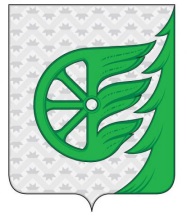 Администрация городского округа город ШахуньяНижегородской областиП О С Т А Н О В Л Е Н И ЕНаименование программыМуниципальная программа «Обеспечение безопасности жизнедеятельности населения и территорий городского округа город Шахунья Нижегородской области»Муниципальный заказчик – координатор ПрограммыСектор ГО ЧС и МОБ работы администрации городского округа город ШахуньяСоисполнители  ПрограммыАдминистрация  городского округа город Шахунья Нижегородской области;Вахтанский территориальный отдел администрации городского округа город Шахунья Нижегородской области;Сявский территориальный отдел администрации городского округа город Шахунья Нижегородской области;Управление по работе с территориями и благоустройству администрации городского округа город Шахунья Нижегородской области;Муниципальное казенное учреждение «Учреждение по обеспечению деятельности органов местного самоуправления городского округа город Шахунья Нижегородской области»;Управление образования администрации городского округа город Шахунья Нижегородской области; Муниципальное казенное учреждение культуры «Центр организационно-методической работы учреждений культуры городского округа город Шахунья Нижегородской области»; (далее - МКУК ЦОМ РУК)Сектор по спорту администрации городского округа город Шахунья Нижегородской области;Управление экономики, прогнозирования, инвестиционной политики и муниципального имущества городского округа город Шахунья Нижегородской области; Учреждения, предприятия и организации городского округа город Шахунья Нижегородской области (по согласованию).Подпрограммы ПрограммыПодпрограмма 1 «Обеспечение пожарной безопасности и безопасности людей на водных объектах городского округа город Шахунья Нижегородской области»Подпрограмма 2 «Противодействие терроризму и экстремизму  на территории городского округа город Шахунья Нижегородской области»Подпрограмма 3 «Мероприятия по мобилизационной подготовке, обеспечение гражданской защиты населения и территорий городского округа город Шахунья Нижегородской области»Подпрограмма  4 «Построение и развитие аппаратно-программного комплекса «Безопасный город»Цель Программы Минимизация социального и экономического ущерба населению, экономике и природной среде от чрезвычайных ситуаций природного и техногенного характера, пожаров, снижение террористической угрозы и возможных последствий, обеспечение безопасности жизнедеятельности населения городского округа город Шахунья Нижегородской области.Задачи Программы1. Обеспечение необходимых условий для безопасной жизнедеятельности и устойчивого социально-экономического развития городского округа город Шахунья Нижегородской области.2. Повышение уровня пожарной безопасности населения и территории городского округа город Шахунья Нижегородской области, снижение риска пожаров до социально приемлемого уровня, включая сокращение числа погибших и получивших травмы в результате пожаров людей.3. Усиление антитеррористической защищенности объектов социальной сферы и мест массового пребывания людей и сведение к минимуму возможных проявлений терроризма и экстремизма на территории городского округа город Шахунья Нижегородской области.1.1.Сроки  и этапы реализации ПрограммыПрограмма  «Обеспечение безопасности жизнедеятельности населения городского округа городШахунья Нижегородской области»  реализуется в один этап.1.2. Объемы бюджетных ассигнований подпрограммы за счет средств бюджета (в разбивке по подпрограммам)Объемы финансирования Программы за 2018-2024 годы  - 186 785 892,93 рублей, в том числе:Подпрограмма 1 «Обеспечение пожарной безопасности и безопасности людей на водных объектах городского округа город Шахунья Нижегородской области» - 111 825 039,2 рублей,   в том числе:         в 2018 году – 12 348 104,80  рублей;         в 2019 году –  13 273 012,0 рублей;         в 2020 году  - 15 486 880, 16 рублей;         в 2021 году – 19 023 301,24 рубле         в 2022 году – 17 210 601,00  рублей;          в 2023 году -  17 208 220,00  рублей.         в 2024 году -  17 274 920,00  рублей.Подпрограмма 2 «Противодействие терроризму и экстремизму на территории г.о.г. Шахунья» -   165 000,00 рублей, в том числе:          в 2018 году –    00,0  рублей;         в 2019 году –    00,0  рублей;         в 2020 году  -   15 000,0  рублей;         в 2021 году –    00,0  рублей;         в 2022 году –   50 000,0  рублей;         в 2023 году -    50 000,0  рублей.         в 2024 году -    50 000,0  рублей.Подпрограмма 3 «Мероприятия по мобилизационной подготовке, обеспечение мероприятий по гражданской защите населения и территорий г.о.г. Шахунья» - 60 461 356,16 рублей, в том числе:            в 2018 году –  11 871 964,40  рублей;          в 2019 году –  14 131 294,00  рублей;          в 2020 году  -   8 656 557,30   рублей;          в 2021 году  -   7 103 446,46     рублей;          в 2022 году  -   6 232 698,00   рублей;          в 2023 году -    6 232 698,00   рублей.          в 2024 году -    6 232 698,00   рублей.Подпрограмма 4 «Построение и развитие аппаратно-программного комплекса «Безопасный город» -       14 334497,57 рублей. В том числе:          в 2018 году – 4 068 428,45 рублей;          в 2019 году – 3 806 802,40 рублей;          в 2020 году  -3 625 000,40 рублей;          в 2021 году – 666 766,32 рублей;          в 2022 году – 797 700,00 рублей;          в 2023 году - 684 900,00 рублей.          в 2024 году - 684 900,00 рублей.1.3.   Индикаторы достижения цели и показатели непосредственных результатов - снижение количества пожаров; - снижение количества погибших при пожарах; - снижение количества пострадавших при пожарах; - повышение уровня антитеррористической защищенности населения;  №   п/пНаименование мероприятияКатегория расходов (кап. вложения, НИОКР и прочие расходы)Срок выполненияИсполнители мероприятийОбъем финансирования в разбивке по годам (рублей)Объем финансирования в разбивке по годам (рублей)Объем финансирования в разбивке по годам (рублей)Объем финансирования в разбивке по годам (рублей)Объем финансирования в разбивке по годам (рублей)Объем финансирования в разбивке по годам (рублей)Объем финансирования в разбивке по годам (рублей)Объем финансирования в разбивке по годам (рублей)Объем финансирования в разбивке по годам (рублей)№   п/пНаименование мероприятияКатегория расходов (кап. вложения, НИОКР и прочие расходы)Срок выполненияИсполнители мероприятий2018 год2019 год2020 год2021 год2022 год2023 год2024 годвсеговсего1Укрепление противопожарной защиты населенных пунктовкапитальные  вложения2018-2024всего, в т.ч.23288,0    00,0    11 980,000,000,000,000,035268,0035268,001Укрепление противопожарной защиты населенных пунктовкапитальные  вложения2018-2024Управление по работе с территориями и благоустройству   00,000,0 11 980,000,000,000,000,000,000,01Укрепление противопожарной защиты населенных пунктовкапитальные  вложения2018-2024Вахтанский территориальный отдел 00,0000,0000,0000,0000,0000,0000,0000,0000,001Укрепление противопожарной защиты населенных пунктовкапитальные  вложения2018-2024Сявский территориальный отдел 23288,000,0000,0000,0000,0000,0000,0023288,023288,0                                                                             2.                                                                               2.                                                                               2.                                                                               2.                                                                               2.                                                                               2.                                                                               2.  2Организация деятельности подразделений пожарной охраныпрочие расходы2018-2024всего, в т.ч.12 171 204,8013 115 312,015 274 780,1618 426 311,8116 993 701,0016 991 320,0017 058 020,00109688661,5109688661,52Организация деятельности подразделений пожарной охраныпрочие расходы2018-2024Управление по работе с территориями и благоустройству11136204,810400612,000,0000,0016 993 701,0016 991 320,0017 058 020,0072 579 857,872 579 857,82Организация деятельности подразделений пожарной охраныпрочие расходы2018-2024Администрация г.о.г. Шахунья1035000,02714700,000,0000,0000,0000,0000,003 749 700,03 749 700,03 3 3 3 3 3 3 3 3 3 3 3 3Информационное обеспечение в области пожарной безопасности, безопасности людей на водных объектах.  Противопожарная пропаганда и обучение нормам пожарной безопасности
прочие расходы2018-2024всего, в т.ч.00,000,000,000,000,000,000,0000,0000,03Информационное обеспечение в области пожарной безопасности, безопасности людей на водных объектах.  Противопожарная пропаганда и обучение нормам пожарной безопасности
прочие расходы2018-2024Управление по работе с территориями и благоустройству00,000,000,000,000,000,000,0000,0000,03Информационное обеспечение в области пожарной безопасности, безопасности людей на водных объектах.  Противопожарная пропаганда и обучение нормам пожарной безопасности
прочие расходы2018-2024Вахтанский территориальный отдел00,000,000,000,000,000,000,0000,0000,03Информационное обеспечение в области пожарной безопасности, безопасности людей на водных объектах.  Противопожарная пропаганда и обучение нормам пожарной безопасности
прочие расходы2018-2024Сявский территориальный отдел00,000,000,000,000,000,000,0000,0000,04. 4. 4. 4. 4. 4. 4. 4. 4. 4. 4. 4. 4Обеспечение пожарной безопасности сельских населенных пунктов в пожароопасный весенне-летний период  прочие расходы2018-2024всего, в т.ч.153 612,0157 700.0200 120.000,0216 900,0216 900,0216 900,01 1621321 1621324Обеспечение пожарной безопасности сельских населенных пунктов в пожароопасный весенне-летний период  прочие расходы2018-2024Управление по работе с территориями и благоустройству145800,092500,000,000,0216 900,0216 900,0216 900,0455 200,0455 200,04Обеспечение пожарной безопасности сельских населенных пунктов в пожароопасный весенне-летний период  прочие расходы2018-2024Вахтанский территориальный отдел00,0021700,000,00596 989,4300,0000,0000,00618689,38618689,384Обеспечение пожарной безопасности сельских населенных пунктов в пожароопасный весенне-летний период  прочие расходы2018-2024Сявский территориальный отдел7812,043500,000,0000,0000,0000,0000,0051312513125Приобретение пожарных извещятелейпрочие расходы2018-2024Сектор ГО ЧС и МОБ работы5Приобретение пожарных извещятелейпрочие расходы2018-2024Сектор ГО ЧС и МОБ работы6Снижение гибели и травмотизма людей на водных объектахпрочие расходы2018-2024Управление по работе с территориями и благоустройств2018-2024Управление по работе с территориями и благоустройствИТОГО по подпрограммеИТОГО по подпрограммеИТОГО по подпрограммеИТОГО по подпрограммевсего, в т.ч 12348104,813273012,0 15 486 880, 1619 023 301,2417210601,0017 208 220,0017 274920,00111 825 039,2111 825 039,2в.т.ч. за счет средств местногобюджета12348104,8  13 273 012,0 15 486 880, 1619 023 301,2417210601,0017 208 220,0017 274920,00111 825 039,2111 825 039,2Наименование подпрограммы «Противодействие терроризму и экстремизму на территории городского округа город Шахунья Нижегородской области»  (далее – Подпрограмма) Муниципальный заказчик – координатор ПодпрограммыСектор ГО ЧС и МОБ работы администрации городского округа город ШахуньяРазработчик ПодпрограммыАнтитеррористическая комиссия в городском округе город Шахунья, утверждена постановлением администрации городского округа город Шахунья Нижегородской области от 25.04.2019  № 467, МКУ «Центр по обеспечению деятельности учреждений культуры городского округа город Шахунья  Нижегородской области»,  Отдел МВД России по городу Шахунья, ГБУЗ НО «Шахунская центральная районная больница», 121-ПСЧ ФПС ФГКУ «28 ОФПС по Нижегородской области»Цель ПодпрограммыЦелью подпрограммы является усиление мер по защите населения, объектов особой важности и жизнеобеспечения  от террористической угрозы, своевременное предупреждение, выявление и пресечение террористической и экстремистской деятельности.Задачи Подпрограммы1. Реализация государственной политики в области борьбы с терроризмом в Российской Федерации и рекомендаций, направленных на выявление и устранение причин и условий, способствующих осуществлению террористической деятельности, и создание  системы муниципального управления в кризисных ситуациях;2.Совершенствование системы профилактических мер антитеррористической и антиэкстремистской направленности, а также предупреждение террористических и экстремистских проявлений;3. Повышение ответственности исполнительных органов государственной власти и органов местного самоуправления за организацию и результаты борьбы с терроризмом и экстремизмом, более полное использование местного потенциала, ресурсов и возможностей;4.Совершенствование систем технической защиты критически важных объектов и мест массового скопления людей, которые могут быть избраны террористами в качестве потенциальных целей преступных посягательств;5. Укрепление технической оснащенности сил, привлекаемых для ликвидации террористических актов и минимизации их последствий;6. Проведение воспитательной, пропагандистской работы с населением городского округа город Шахунья, направленной на предупреждение террористической и экстремистской деятельности.Сроки и этапы реализации ПодпрограммыПодпрограмма  «Противодействие терроризму и экстремизму на территории городского округа город Шахунья Нижегородской области» реализуется в один этап.Объемы и источники финансирования ПодпрограммыПодпрограмма финансируется за счет средств   бюджета городского округа город  Шахунья, бюджетов предприятий и организаций округаИТОГО по подпрограмме  – 165 000,00 рублей.ИТОГО по подпрограмме  – 165 000,00 рублей.№   п/пНаименование мероприятияКатегория расходов (кап. вложения, НИОКР и прочие расходы)Срок выполненияИсполнители мероприятий                            Объем финансирования в разбивке по годам                            Объем финансирования в разбивке по годам                            Объем финансирования в разбивке по годам                            Объем финансирования в разбивке по годам                            Объем финансирования в разбивке по годам                            Объем финансирования в разбивке по годам                            Объем финансирования в разбивке по годам                            Объем финансирования в разбивке по годам                            Объем финансирования в разбивке по годам№   п/пНаименование мероприятияКатегория расходов (кап. вложения, НИОКР и прочие расходы)Срок выполненияИсполнители мероприятий2018 г.2019 г.2020 г.2021 г.2022 г.2023 г.2024 год2024 годвсего1.Организационные мероприятия1.Организационные мероприятия1.Организационные мероприятия1.Организационные мероприятия1.Организационные мероприятия1.Организационные мероприятия1.Организационные мероприятия1.Организационные мероприятия1.Организационные мероприятия1.Организационные мероприятия1.Организационные мероприятия1.Организационные мероприятия1.Организационные мероприятия1Издание методических рекомендаций и памяток, стендов и аншлагов по профилактическим мерам антитеррористического характера, противодействию распространению идеологии радикального ислама и терроризма среди трудовых мигрантов, прежде всего, выходцев из стран Центральтно-Азиатского региона и стран с повышенной террористической опасности, а также действиям при возникновении чрезвычайных ситуаций.Прочие расходы2018-2024всего, в т.ч.00,0 00,0 15 000,00 00,050 000,0 50 000,050 000,050 000,0265 000,01Издание методических рекомендаций и памяток, стендов и аншлагов по профилактическим мерам антитеррористического характера, противодействию распространению идеологии радикального ислама и терроризма среди трудовых мигрантов, прежде всего, выходцев из стран Центральтно-Азиатского региона и стран с повышенной террористической опасности, а также действиям при возникновении чрезвычайных ситуаций.Прочие расходы2018-2024Антитеррористическая комиссия городского округа город Шахунья,Отдел МВД России погороду Шахунья(по согласованию)00,0 00,0 15 000,00 00,050 000,050 000,050 000,050 000,0165 000,02.Профилактические мероприятия2.Профилактические мероприятия2.Профилактические мероприятия2.Профилактические мероприятия2.Профилактические мероприятия2.Профилактические мероприятия2.Профилактические мероприятия2.Профилактические мероприятия2.Профилактические мероприятия2.Профилактические мероприятия2.Профилактические мероприятия2.Профилактические мероприятия2.Профилактические мероприятия                                                                         ИТОГО по подпрограмме                                                                         ИТОГО по подпрограмме                                                                         ИТОГО по подпрограмме                                                                         ИТОГО по подпрограмме                                                                         ИТОГО по подпрограмме         00,0 00,0 15 000,000,050 000,050 000,050 000,050 000,0165 000,0  Наименование подпрограммы  « Мероприятия по мобилизационной подготовке, обеспечение  гражданской защиты и территорий городского округа город Шахунья Нижегородской области» (далее – Подпрограмма) Муниципальный заказчик – координатор ПодпрограммыСектор ГО ЧС и МОБ работ администрации городского округа город Шахунья  Соисполнители  ПодпрограммыАдминистрация городского округа город Шахунья, предприятия лесоперерабатывающей промышленности,  предприятия ЖКХ,  Управления образования администрации городского округа город ШахуньяЦели Подпрограммы задачи ПодпрограммыЦелью подпрограммы является усиление мер гражданской защиты населения и территорий городского округа город Шахунья от чрезвычайных ситуаций природного и техногенного характера. 1. Реализация государственной политики в области гражданской защиты населения и территорий от  ЧС;2.Совершенствование системы профилактических мер, направленных на предотвращение и минимизацию возможных рисков от  ЧС  природного и техногенного характера;3. Повышение ответственности исполнительных органов государственной власти и органов местного самоуправления за организацию и результаты  мероприятий, направленных на обеспечение гражданской защиты и территорий от  ЧС;Сроки и этапы реализации ПодпрограммыПодпрограмма  « Мероприятия по мобилизационной подготовке, обеспечение  гражданской защиты населения городского округа город Шахунья Нижегородской области»  реализуется в один этап.Объемы и источники финансирования ПодпрограммыПодпрограмма финансируется за счет средств   бюджета г.о.г. Шахунья, бюджетов предприятий и организаций Всего: 60 461 356,16 рублей.;2018 год  11 871 964,40  рублей  в т.ч. за счет средств местного бюджета 2019 год – 14 131 294,0  рублей   в т.ч. за счет средств местного бюджета2020 год – 8 656 557,30   рублей  в т. ч. за счет средств местного бюджета 2021 – 7 103 446,46   рублей; в т. ч. за счет средств местного бюджета 2022 –  6 232 698,00   рублей;  в т. ч. за счет средств местного бюджета  2023 –  6 232 698,00   рублей; в т. ч. за счет средств местного бюджета  2024 –  6 232 698,00   рублей; в т. ч. за счет средств местного бюджета  №   п/пНаименование мероприятияКатегория расходов (кап. вложения, НИОКР и прочие расходы)Срок выполненияСрок выполненияИсполнители мероприятийИсполнители мероприятийИсполнители мероприятийОбъем финансирования в разбивке по годам Объем финансирования в разбивке по годам Объем финансирования в разбивке по годам 2018 год2019 год2020 год2021 год2022 год2023 год2024 годвсего1. Организационные мероприятия1. Организационные мероприятия1. Организационные мероприятия1. Организационные мероприятия1. Организационные мероприятия1. Организационные мероприятия1. Организационные мероприятия1. Организационные мероприятия1. Организационные мероприятия1. Организационные мероприятия1. Организационные мероприятия1. Организационные мероприятия1. Организационные мероприятия1. Организационные мероприятия1. Организационные мероприятия1. Организационные мероприятия 1Обеспечение деятельности муниципальных учрежденийпрочие расходыпрочие расходы2018-20242018-2024Сектор ГО ЧС и МОБ работы администрации г.о.г. Шахунья, члены эвакоприемной комиссии4031520,04031520,04036700,04 208 148,384 662 580,344 528 998,04 528 998,04 528 998,030 525942,722Содержание дежурно – диспетчерской службы по вопросам жилищно-коммунального хозяйствапрочие расходыпрочие расходы2018-20242018-2024МКУ «Учреждение по обеспечению деятельности ОМСУ926 640,0926 640,01 050 000,01 121 341,811 194360 1 160 000,01 160 000,01 160 000,07772341,813Приобретение жилых помещений для предоставления гражданам, утративших жилые помещения в результате пожара.прочие расходыпрочие расходы2018-20242018-2024Администрация г.о.г. Шахунья6813804,46813804,48944594,02 999 139,11119000,00,000,000,0018 876 537,514Для оказания материальной помощи гражданам, находящимся в трудной жизненной ситуации, в виде денежных средствпрочие расходыпрочие расходы2018-20242018-2024Администрация г.о.г. Шахунья100 000,0  100 000,0  100 000,0  217 968,0818 267,79200 000,0  200 000,0  200 000,0  2 036 035,795Проведение мероприятий по предупреждению и ликвидации чрезвычайных и стихийных бедствийпрочие расходыпрочие расходы2018-20242018-2024Администрация г.о.г. Шахунья00,0000,0000,00109 960,0309 238,33250 000,0250 000,0250 000,01169198,336Приобретение источника резервного питания – дизель генератора (ДГ-100) мощностью 100 Квтпрочие расходыпрочие расходы2018-20242018-2024Администрация г.о.г. Шахунья00,0000,0000,0000,0000,0000,0000,0000,0000,007Мероприятия по приведению в рабочее состояние имеющихся ЗС ГО, поддержания их в готовности к использованию по предназначению.2021-20242021-2024Администрация г.о.г. Шахунья00,0000,0000,0000,0000,0000,0000,0000,0000,008Приобретение резерва материальных ресурсов для ликвидации ЧС и в целях ГО2021-20242021-2024Администрация г.о.г. Шахунья9Мероприятия направленные на противодействие распространения коронавирусной инфекции (COVID-19) 2021-20242021-2024Администрация г.о.г. Шахунья10           Обучение прочие расходыпрочие расходы2018-20242018-2024Сектор ГО ЧС и МОБ работы администрации г.о.г. Шахунья93700,0093700,0093700,00281 100,00ИТОГО по подпрограммеИТОГО по подпрограммеИТОГО по подпрограммеИТОГО по подпрограммеИТОГО по подпрограммеИТОГО по подпрограммеВсего11 871 964,40  11 871 964,40  14 131  294,0 8 656 557,30   7 103 446,466 232 698,00  6 232 698,00  6 232 698,00  60 461 356,16ИТОГО по подпрограммеИТОГО по подпрограммеИТОГО по подпрограммеИТОГО по подпрограммеИТОГО по подпрограммеИТОГО по подпрограммев.т.ч. за счет средств местного бюджета7934356,04  7934356,04  13504725,62 8 656 557,30   7 103 446,466 232 698,00  6 232 698,00  6 232 698,00  55 897 179,42ИТОГО по подпрограммеИТОГО по подпрограммеИТОГО по подпрограммеИТОГО по подпрограммеИТОГО по подпрограммеИТОГО по подпрограммеОбластной бюджет3 937 608,36 3 937 608,36 626 568,3800,0000,0000,0000,004 564  176,74№   п/пНаименование мероприятияКатегория расходов (кап. вложения, НИОКР и прочие расходы)Срок выполненияСрок выполненияИсполнители мероприятийИсполнители мероприятийОбъем финансирования в разбивке по годамОбъем финансирования в разбивке по годамОбъем финансирования в разбивке по годамОбъем финансирования в разбивке по годамОбъем финансирования в разбивке по годамОбъем финансирования в разбивке по годам2018 год2018 год2019 год2019 год2020 год2020 год2021 год2021 год2022 год2023 год2024 годвсегоОрганизационные мероприятияОрганизационные мероприятияОрганизационные мероприятияОрганизационные мероприятияОрганизационные мероприятияОрганизационные мероприятияОрганизационные мероприятияОрганизационные мероприятияОрганизационные мероприятияОрганизационные мероприятияОрганизационные мероприятияОрганизационные мероприятияОрганизационные мероприятияОрганизационные мероприятияОрганизационные мероприятияОрганизационные мероприятияОрганизационные мероприятияОрганизационные мероприятия1 Реконструкция   муниципального сегмента РАСЦОпрочие расходыпрочие расходы2018-20242018-2024МКУ «Учреждение по обеспечению деятельности ОМСУМКУ «Учреждение по обеспечению деятельности ОМСУ3 009 000,03 009 000,03 009 702,03 009 702,03 009 740,403 009 740,4000,000,000,000,090284422Расходы по содержанию, обслуживанию автоматизированной системы централизованного оповещения населения г.о.г. ШахуньяМКУ «Учреждение по обеспечению деятельности ОМСУМКУ «Учреждение по обеспечению деятельности ОМСУ862027,63862027,63600 000,0600 000,0414 960,0414 960,0465 547,20588 000,00475 200,00475 200,003 880934,833Расходы по абонентской оплате муниципального сегмента РАСЦОМКУ «Учреждение по обеспечению деятельности ОМСУМКУ «Учреждение по обеспечению деятельности ОМСУ158 400,0158 400,0167 600,0167 600,0167 600,0167 600,0167529,12172 600,00172 600,00 172 600,001178902,124Расходы по оплате электроэнергии муниципального сегмента РАСЦОМКУ «Учреждение по обеспечению деятельности ОМСУМКУ «Учреждение по обеспечению деятельности ОМСУ39 000,8239 000,8236 000,036 000,032 700,032 700,033 690,037 100,037 100,0 37 100,0246 690,825Расходы на приведение ЕДДС в соответствии с требованиями ГОСТ  Р  22.01.2021 «Безопасность в ЧС. ЕДДС. Основные положения».МКУ «Учреждение по обеспечению деятельности ОМСУМКУ «Учреждение по обеспечению деятельности ОМСУИТОГО по подпрограммеИТОГО по подпрограммеИТОГО по подпрограммеИТОГО по подпрограммеИТОГО по подпрограммеИТОГО по подпрограммеВсегоВсего4 068 428,454 068 428,453 806 802,403 806 802,403 625 000,403 625 000,40666766,32797 700,00684 900,00  684 900,0014 334497,57ИТОГО по подпрограммеИТОГО по подпрограммеИТОГО по подпрограммеИТОГО по подпрограммеИТОГО по подпрограммеИТОГО по подпрограммев.т.ч. за счет средств местного бюджетав.т.ч. за счет средств местного бюджета2563928,452563928,451399040,401399040,403 625 000,403 625 000,40666766,32797 700,00684 900,00684 900,0023 013235,57ИТОГО по подпрограммеИТОГО по подпрограммеИТОГО по подпрограммеИТОГО по подпрограммеИТОГО по подпрограммеИТОГО по подпрограммеобластной бюджетобластной бюджет1 504 500,01 504 500,02 407  761,602 407  761,6000,0000,0000,0000,0000,0000,003 912 261,6N п/пНаименование индикатора/непосредственного результатаЕд. измеренияЗначение индикатора/непосредственного результатаЗначение индикатора/непосредственного результатаЗначение индикатора/непосредственного результатаЗначение индикатора/непосредственного результатаЗначение индикатора/непосредственного результатаЗначение индикатора/непосредственного результатаЗначение индикатора/непосредственного результатаЗначение индикатора/непосредственного результатаЗначение индикатора/непосредственного результатаЗначение индикатора/непосредственного результатаЗначение индикатора/непосредственного результатаN п/пНаименование индикатора/непосредственного результатаЕд. измерения2018201920202021202220222023 2024 год 2024 год 2024 годПримечание123456788910101011Муниципальная программа «Обеспечение безопасности жизнедеятельности населения городского округа город Шахунья Нижегородской области на 2018 – 2024 годы»Муниципальная программа «Обеспечение безопасности жизнедеятельности населения городского округа город Шахунья Нижегородской области на 2018 – 2024 годы»Муниципальная программа «Обеспечение безопасности жизнедеятельности населения городского округа город Шахунья Нижегородской области на 2018 – 2024 годы»Муниципальная программа «Обеспечение безопасности жизнедеятельности населения городского округа город Шахунья Нижегородской области на 2018 – 2024 годы»Муниципальная программа «Обеспечение безопасности жизнедеятельности населения городского округа город Шахунья Нижегородской области на 2018 – 2024 годы»Муниципальная программа «Обеспечение безопасности жизнедеятельности населения городского округа город Шахунья Нижегородской области на 2018 – 2024 годы»Муниципальная программа «Обеспечение безопасности жизнедеятельности населения городского округа город Шахунья Нижегородской области на 2018 – 2024 годы»Муниципальная программа «Обеспечение безопасности жизнедеятельности населения городского округа город Шахунья Нижегородской области на 2018 – 2024 годы»Муниципальная программа «Обеспечение безопасности жизнедеятельности населения городского округа город Шахунья Нижегородской области на 2018 – 2024 годы»Муниципальная программа «Обеспечение безопасности жизнедеятельности населения городского округа город Шахунья Нижегородской области на 2018 – 2024 годы»Муниципальная программа «Обеспечение безопасности жизнедеятельности населения городского округа город Шахунья Нижегородской области на 2018 – 2024 годы»Муниципальная программа «Обеспечение безопасности жизнедеятельности населения городского округа город Шахунья Нижегородской области на 2018 – 2024 годы»Муниципальная программа «Обеспечение безопасности жизнедеятельности населения городского округа город Шахунья Нижегородской области на 2018 – 2024 годы»Подпрограмма 1. «Обеспечение пожарной безопасности и безопасности людей на водных объектах городского округа город Шахунья Нижегородской области»»Подпрограмма 1. «Обеспечение пожарной безопасности и безопасности людей на водных объектах городского округа город Шахунья Нижегородской области»»Подпрограмма 1. «Обеспечение пожарной безопасности и безопасности людей на водных объектах городского округа город Шахунья Нижегородской области»»Подпрограмма 1. «Обеспечение пожарной безопасности и безопасности людей на водных объектах городского округа город Шахунья Нижегородской области»»Подпрограмма 1. «Обеспечение пожарной безопасности и безопасности людей на водных объектах городского округа город Шахунья Нижегородской области»»Подпрограмма 1. «Обеспечение пожарной безопасности и безопасности людей на водных объектах городского округа город Шахунья Нижегородской области»»Подпрограмма 1. «Обеспечение пожарной безопасности и безопасности людей на водных объектах городского округа город Шахунья Нижегородской области»»Подпрограмма 1. «Обеспечение пожарной безопасности и безопасности людей на водных объектах городского округа город Шахунья Нижегородской области»»Подпрограмма 1. «Обеспечение пожарной безопасности и безопасности людей на водных объектах городского округа город Шахунья Нижегородской области»»Подпрограмма 1. «Обеспечение пожарной безопасности и безопасности людей на водных объектах городского округа город Шахунья Нижегородской области»»Подпрограмма 1. «Обеспечение пожарной безопасности и безопасности людей на водных объектах городского округа город Шахунья Нижегородской области»»Подпрограмма 1. «Обеспечение пожарной безопасности и безопасности людей на водных объектах городского округа город Шахунья Нижегородской области»»Подпрограмма 1. «Обеспечение пожарной безопасности и безопасности людей на водных объектах городского округа город Шахунья Нижегородской области»»Индикаторы (непосредственный результат):Индикаторы (непосредственный результат):1Снижение количества пожаров шт.910 9 87788882Снижение количества погибших при пожарахчел.95433344443Снижение количества пострадавших при пожарахчел.91098777777Подпрограмма 2. "Профилактика терроризма и экстремизма"Подпрограмма 2. "Профилактика терроризма и экстремизма"Подпрограмма 2. "Профилактика терроризма и экстремизма"Подпрограмма 2. "Профилактика терроризма и экстремизма"Подпрограмма 2. "Профилактика терроризма и экстремизма"Подпрограмма 2. "Профилактика терроризма и экстремизма"Подпрограмма 2. "Профилактика терроризма и экстремизма"Подпрограмма 2. "Профилактика терроризма и экстремизма"Подпрограмма 2. "Профилактика терроризма и экстремизма"Индикаторы (непосредственный результат):Индикаторы (непосредственный результат):1.Снижение угрозы возникновения террористической угрозышт.5 43  2223333Подпрограмма 3. "Обеспечение гражданской защиты населения г.о.г. Шахунья"Подпрограмма 3. "Обеспечение гражданской защиты населения г.о.г. Шахунья"Подпрограмма 3. "Обеспечение гражданской защиты населения г.о.г. Шахунья"Подпрограмма 3. "Обеспечение гражданской защиты населения г.о.г. Шахунья"Подпрограмма 3. "Обеспечение гражданской защиты населения г.о.г. Шахунья"Подпрограмма 3. "Обеспечение гражданской защиты населения г.о.г. Шахунья"Подпрограмма 3. "Обеспечение гражданской защиты населения г.о.г. Шахунья"Подпрограмма 3. "Обеспечение гражданской защиты населения г.о.г. Шахунья"Подпрограмма 3. "Обеспечение гражданской защиты населения г.о.г. Шахунья"Подпрограмма 3. "Обеспечение гражданской защиты населения г.о.г. Шахунья"Подпрограмма 3. "Обеспечение гражданской защиты населения г.о.г. Шахунья"Подпрограмма 3. "Обеспечение гражданской защиты населения г.о.г. Шахунья"Подпрограмма 3. "Обеспечение гражданской защиты населения г.о.г. Шахунья"Индикаторы (непосредственный результат):Индикаторы (непосредственный результат):1.Обеспеченность средствами индивидуальной защиты шт.0020 20 10 10101010102.Обеспеченность защитными сооружениями (ПРУ)шт.336667 7 7 7 7 СтатусПодпрограмма  муниципальной программыМуниципальный заказчик-   координатор,  соисполнители Расходы (тыс. руб.), годыРасходы (тыс. руб.), годыРасходы (тыс. руб.), годыРасходы (тыс. руб.), годыРасходы (тыс. руб.), годыРасходы (тыс. руб.), годыРасходы (тыс. руб.), годыРасходы (тыс. руб.), годыРасходы (тыс. руб.), годыСтатусПодпрограмма  муниципальной программыМуниципальный заказчик-   координатор,  соисполнители 2018 год2019 год2020 год2021год2022 год2023 год2024 год2024 годВсего123456789101011Подпрограмма 1 «Обеспечение пожарной безопасности и безопасности людей на водных объектах городского округа город Шахунья Нижегородской области»Всего 12 348 104,813 273 012,015 486 880, 1619 023 301,2417 210 601,0017 208 220,0017 208 220,0017 274 920,00111 228 049,77Подпрограмма 1 «Обеспечение пожарной безопасности и безопасности людей на водных объектах городского округа город Шахунья Нижегородской области»Администрация городского округа город Шахунья-------------Подпрограмма 1 «Обеспечение пожарной безопасности и безопасности людей на водных объектах городского округа город Шахунья Нижегородской области» Управление по работе с территориями и благоустройству                                                 ---------Подпрограмма 1 «Обеспечение пожарной безопасности и безопасности людей на водных объектах городского округа город Шахунья Нижегородской области»Вахтанский территориальный отдел---------Подпрограмма 1 «Обеспечение пожарной безопасности и безопасности людей на водных объектах городского округа город Шахунья Нижегородской области»Сявский территориальный отдел---------Подпрограмма 2 "Противодействие терроризму и экстремизму на территории г.о.г. Шахунья"Всего 00,0 00,015000,0000,050 000,050 000,050 000,050 000,0165 000,0Подпрограмма 2 "Противодействие терроризму и экстремизму на территории г.о.г. Шахунья"Администрация городского округа город Шахунья---------Подпрограмма 2 "Противодействие терроризму и экстремизму на территории г.о.г. Шахунья"Управление образования---------Подпрограмма 2 "Противодействие терроризму и экстремизму на территории г.о.г. Шахунья"МКУК «ЦОМ РУК», сектор по спорту ---------Подпрограмма 3   «Мероприятия по мобилизационной подготовке, обеспечение гражданской защиты населения и территорий городского округа город Шахунья»Всего   11 871 964,4014 131 294,08 656 557,307 103 446,466 232 698,00  6 232 698,00  6 232 698,00  6 232 698,00  60 461 356,16Подпрограмма 3   «Мероприятия по мобилизационной подготовке, обеспечение гражданской защиты населения и территорий городского округа город Шахунья»Администрация городского округа город Шахунья---------Подпрограмма 3   «Мероприятия по мобилизационной подготовке, обеспечение гражданской защиты населения и территорий городского округа город Шахунья»Сектор жилищной политики ---------Подпрограмма 4 «Построение и развитие АПК «Безопасный город»Всего   4 068 428.45 3 806 802,40 3 625 000,40666 766,32797 700,00684 900,00684 900,00684 900,0014 334497,57Подпрограмма 4 «Построение и развитие АПК «Безопасный город»МКУ «Учреждение по обеспечению деятельности ОМСУ---------СтатусНаименование подпрограммыИсточники финансированияОценка расходов (тыс. руб.), годыОценка расходов (тыс. руб.), годыОценка расходов (тыс. руб.), годыОценка расходов (тыс. руб.), годыОценка расходов (тыс. руб.), годыОценка расходов (тыс. руб.), годыОценка расходов (тыс. руб.), годыОценка расходов (тыс. руб.), годыОценка расходов (тыс. руб.), годыСтатусНаименование подпрограммыИсточники финансирования2018 год2019 год2020 год2021 год2022 год2023 год2023 год2024 годВсегоМуниципальная программа «Обеспечение безопасности жизнедеятельности населения городского округа город Шахунья Нижегородской области»       Муниципальная программа «Обеспечение безопасности жизнедеятельности населения городского округа город Шахунья Нижегородской области»       Всего, в т. ч.28 288 497,6531 211 10827 783 437,8626 793 514,0224 290 999,024 175 818,024 242 518,024 242 518,0186 785 892,93Муниципальная программа «Обеспечение безопасности жизнедеятельности населения городского округа город Шахунья Нижегородской области»       Муниципальная программа «Обеспечение безопасности жизнедеятельности населения городского округа город Шахунья Нижегородской области»       Бюджет  г.о.г. Шахунья21458289,2928 176 778,0227 783 437,8626 793 514,0224 290 999,024 175 818,024 242 518,024 242 518,0176 921 354,19  Муниципальная программа «Обеспечение безопасности жизнедеятельности населения городского округа город Шахунья Нижегородской области»       Муниципальная программа «Обеспечение безопасности жизнедеятельности населения городского округа город Шахунья Нижегородской области»       расходы государственных внебюджетных фондов ---------Муниципальная программа «Обеспечение безопасности жизнедеятельности населения городского округа город Шахунья Нижегородской области»       Муниципальная программа «Обеспечение безопасности жизнедеятельности населения городского округа город Шахунья Нижегородской области»       расходы территориальных государственных внебюджетных фондов  ---------Муниципальная программа «Обеспечение безопасности жизнедеятельности населения городского округа город Шахунья Нижегородской области»       Муниципальная программа «Обеспечение безопасности жизнедеятельности населения городского округа город Шахунья Нижегородской области»       расходы областного бюджета 6830208,363034329,98-00,000,000,000,000,09864538,34Муниципальная программа «Обеспечение безопасности жизнедеятельности населения городского округа город Шахунья Нижегородской области»       Муниципальная программа «Обеспечение безопасности жизнедеятельности населения городского округа город Шахунья Нижегородской области»       федеральный бюджет -  -- --- ---Муниципальная программа «Обеспечение безопасности жизнедеятельности населения городского округа город Шахунья Нижегородской области»       Муниципальная программа «Обеспечение безопасности жизнедеятельности населения городского округа город Шахунья Нижегородской области»       средства юридических лиц ---------Муниципальная программа «Обеспечение безопасности жизнедеятельности населения городского округа город Шахунья Нижегородской области»       Муниципальная программа «Обеспечение безопасности жизнедеятельности населения городского округа город Шахунья Нижегородской области»       прочие источники (средства предприятий, собственные средства населения) --- --- ---Подпрограмма 1           «Обеспечение пожарной безопасности и безопасности людей на водных объектах городского округа город Шахунья Нижегородской области»Всего, в т. ч.12 348 104,8013 273 012,015 486 880,1619 023301,2417 210 601,0017 208 220,017 274 9200,017 274 9200,0111 825 039,2Подпрограмма 1           «Обеспечение пожарной безопасности и безопасности людей на водных объектах городского округа город Шахунья Нижегородской области»Расходы бюджета г.о.г. Шахунья   12 348 104,8013 273 012,0 15 486 880, 1619 023301,2417 210 601,0017 208 220,017 274 9200,017 274 9200,0111 825 039,2Подпрограмма 1           «Обеспечение пожарной безопасности и безопасности людей на водных объектах городского округа город Шахунья Нижегородской области»расходы государственных внебюджетных фондов РФ ---------Подпрограмма 1           «Обеспечение пожарной безопасности и безопасности людей на водных объектах городского округа город Шахунья Нижегородской области»расходы территориальных государственных внебюджетных фондов ---------Подпрограмма 1           «Обеспечение пожарной безопасности и безопасности людей на водных объектах городского округа город Шахунья Нижегородской области»расходы областного бюджета---------Подпрограмма 1           «Обеспечение пожарной безопасности и безопасности людей на водных объектах городского округа город Шахунья Нижегородской области»федеральный бюджет ---------Подпрограмма 1           «Обеспечение пожарной безопасности и безопасности людей на водных объектах городского округа город Шахунья Нижегородской области»средства юридических лиц ---------Подпрограмма 1           «Обеспечение пожарной безопасности и безопасности людей на водных объектах городского округа город Шахунья Нижегородской области»прочие источники (средства предприятий, собственные средства населения)      ---------Подпрограмма 2    "Противодействие терроризму и экстремизму на территории г.о.г. Шахунья"Всего, в т. ч.00,0 00,015 000,000,0050 000,0050 000,0050 000,0050 000,00165 000,00Подпрограмма 2    "Противодействие терроризму и экстремизму на территории г.о.г. Шахунья"Расходы  бюджета  г.о.г. Шахунья   00,0 00,015 000,000,0050 000,0050 000,0050 000,0050 000,00165 000,00Подпрограмма 2    "Противодействие терроризму и экстремизму на территории г.о.г. Шахунья"расходы государственных внебюджетных фондов РФ ---------Подпрограмма 2    "Противодействие терроризму и экстремизму на территории г.о.г. Шахунья"расходы территориальных государственных внебюджетных фондов ---------Подпрограмма 2    "Противодействие терроризму и экстремизму на территории г.о.г. Шахунья"расходы областного бюджета---------Подпрограмма 2    "Противодействие терроризму и экстремизму на территории г.о.г. Шахунья"федеральный бюджет ---------Подпрограмма 2    "Противодействие терроризму и экстремизму на территории г.о.г. Шахунья"средства юридических лиц ---------Подпрограмма 2    "Противодействие терроризму и экстремизму на территории г.о.г. Шахунья"прочие источники (средства предприятий, собственные средства населения) ---------Подпрограмма 3           " Мероприятия по мобилизационной подготовке, обеспечение мероприятий по  гражданской защите населения и территорий  городского округа город  Шахунья"Всего, в т. ч.11 871 964,4014 131 294,08 656 557,307 103 446,466 232 698,00  6 232 698,00  6 232 698,00  6 232 698,00  60 461 356,16Подпрограмма 3           " Мероприятия по мобилизационной подготовке, обеспечение мероприятий по  гражданской защите населения и территорий  городского округа город  Шахунья"расходы  бюджета г.о.г. Шахунья   7 934 356,0413 504 725,628 656 557,307 103 446,466 232 698,00  6 232 698,00  6 232 698,00  6 232 698,00  60 461 356,16Подпрограмма 3           " Мероприятия по мобилизационной подготовке, обеспечение мероприятий по  гражданской защите населения и территорий  городского округа город  Шахунья"расходы государственных внебюджетных фондов РФ ---------Подпрограмма 3           " Мероприятия по мобилизационной подготовке, обеспечение мероприятий по  гражданской защите населения и территорий  городского округа город  Шахунья"расходы территориальных государственных внебюджетных фондов ---------Подпрограмма 3           " Мероприятия по мобилизационной подготовке, обеспечение мероприятий по  гражданской защите населения и территорий  городского округа город  Шахунья"расходы областного бюджета3 937 608,36626 568,3800,000,000,000,000,000,04 564 176,74Подпрограмма 3           " Мероприятия по мобилизационной подготовке, обеспечение мероприятий по  гражданской защите населения и территорий  городского округа город  Шахунья"федеральный бюджет ---------Подпрограмма 3           " Мероприятия по мобилизационной подготовке, обеспечение мероприятий по  гражданской защите населения и территорий  городского округа город  Шахунья"средства юридических лиц ---------Подпрограмма 3           " Мероприятия по мобилизационной подготовке, обеспечение мероприятий по  гражданской защите населения и территорий  городского округа город  Шахунья"прочие источники (средства предприятий, собственные средства населения)      --- --- - --Подпрограмма 4 «Построение и развитие АПК «Безопасный город»Всего   4 068 428,45 3 806 802,40 3 625 000,40 666 766,32797 700,0684 900,0684 900,0684 900,014 334497,57Подпрограмма 4 «Построение и развитие АПК «Безопасный город»Бюджет  г.о.г. Шахунья   2 563 928,45 1 399 040,403 625 000,40 666 766,32797 700,0684 900,0684 900,0684 900,010 422 232,57Подпрограмма 4 «Построение и развитие АПК «Безопасный город» расходы областного бюджета 1 504 500,00 2 407 761,6000,000,000,000,000,000,03 912 261,60